OverviewFurlough ProcedureUpon receipt of this administrative order, agencies (unless wholly exempted) must perform the following steps within the allotted timeframe in accordance with Issuance I-####-##:Schedule furlough hours within 5 days of receipt this order.Develop furlough notices within 5 days of scheduling employee furlough hours.Notify employees at least 30 days in advance of their scheduled furlough date(s).ExemptionsTo cover expenses and resume District government operations, all designated agencies (unless exempted) must be furloughed. Employees within the agency or agency subdivision provided must be placed in a non-pay furlough status for the periods specified in Section III of this order.ExemptionsThe following employees are exempt from furlough due to the nature of the work performed by these employees in providing public health and safety:Uniformed members of the Metropolitan Police Department;Emergency medical services personnel of the Fire and Emergency Medical Services Department; andOther employees in covered agencies carrying out public health or public safety functions who have been designated furlough-exempt. Furlough Hours and DatesUnless exempted, agencies must furlough employees on the days listed below for a total of 32 hours per employee.Additional GuidanceFor additional guidance and materials on furlough procedures, please refer to Issuance I-2021-##, District Government Furloughs. 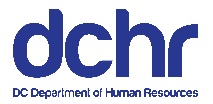 ADMINISTRATIVE ORDER No. To:From:Expiration:DateNumber of Furlough Hours per EmployeeFebruary 218 hoursApril 158 hoursMay 308 hoursJuly 48 hours